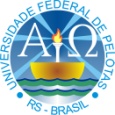 UNIVERSIDADE FEDERAL DE PELOTASFACULDADE DE EDUCAÇÃOGEPAARLista dos estudantes selecionados O GEPAAR divulga a lista dos alunos selecionados para as oficinas do Circuito APRENDIZagem:  Autorregulação para Aprender. Devido ao número limitado de vagas, pedimos que os selecionados observem os horários e a disponibilidade para a participação. Em caso de desistência, serão chamados os estudantes que ficaram na lista de espera.Agradecemos a todos que se inscreveram para as oficinas.Oficina 1 - Ateliê (auto)formativo: os sentidos de estar na UniversidadeData: 3/10, 10/10, 17/10, 24/10 – quarta-feira. Das 14h às 18hSala 255 (CCHS – Rua Alberto Rosa, 154)1. Andriele Echeverria de Bitencourt2.   Brenda de Pinho Bastos3.   Brendon Henrique Santos Silva4.   Camila Maria de Oliveira5.   Carla Mailan6.   Daniele Furtado Duarte7.   Elinton Liziardi8.   Emanuel Santos9.   Evelin Nascimento Lima10. Germano Rezende11. Jéssica Renata Santos Silva12. Julia de Ribeiro Bozzetti13. Juliana Wolter14. Karolina Xavier Folha15. Kerolin dos Santos Bandeira16. Lauren Silva Costa17. Letícia Jacobsen18. Matheus De Lima Weege19. Nadriéli Chaves da Cunha20. Paulo Pereira da Silva21. Raphaella Lobo Barbosa22. Raquel Flores Cardoso23. Sandra Mara24. Tamires Moraes Alves25. Tércya Barbosa26. Valéria de Souza Garcia27. Vera Lúcia dos Santos Schwarz28. Veronick Rezende SilveiraOficina 2- Estratégias autorregulatórias para a resolução de problemas matemáticos contextualizadosData: 5/10, 19/10, 26/10, 09/11, 23/11 – sexta-feira. Das 14h as 18hSala 255 (CCHS – Rua Alberto Rosa, 154)1.   BetinaRömerVölz2.   Brendon Henrique Santos Silva3.   Bruce4.   Camila Maria de Oliveira5.   Carina6.   Eduardo de Sá Bueno Nóbrega7.   Jair Borges8.   Jean Batista 9.   Karolina Xavier Folha10. Kessler Lopes de Sousa11. Lívia Cabreira12. Paula Andrielle13. Pedro de Almeida da Cruz14. Sandra Mara15. Sandra Mara Rangel da Rosa16. Tamise17. Vera Lúcia dos Santos Schwarz18. William Leonardo Peixoto PereiraOficina 3 - Geografia do acolhimento universitário na cidadeData: 13/09 e 27/09, 04/10 – quinta –feira. Das 8:30h às 12hSala 102 (CCHS – Rua Alberto Rosa, 154)1.   Ana Caroline Assunção Blanco2.   Ana Clara Teixeira de Souza3.   Ana Elisa Mattoso Ferreira4.   Angélica dos Santos Karsburg5.   Carolina Borba dos Santos6.   Claudia de Jesus Azambuja7.   Daiane de Souza Matos8.   Daniele Furtado Duarte9.   Elinton Liziardi10. Evelin Nascimento Lima11. Fátima Eliane Araujo Machado12. Jair Borges13. Jamine Gabrielly dos Santos Rodrigues14. Karolina Xavier Folha15. Károlyn16. Keimilly Makielly da Silva Rosa17. Mariana da Silva Munoz18. Priscilla Mont-Serrat P. Fernandes19. Raphaella Lobo Barbosa de Jezus20. Sandra Mara21. Tamise22. Valéria de Souza Garcia23. Vera Lúcia dos Santos SchwarzOficina 4 - O estudante após o ingresso na universidade: reflexões e tensionamentosData: 25/09 e 02/10 - Terça-feira. Das 14h às 18hSala 255 (CCHS – Rua Alberto Rosa, 154)Adriele Alves de AguiarAlisson GodoiAndriele Echeverria de BitencourtÂngelo Kaleu Amaral VieiraBrenda de Pinho Bastos Bruno Giacomelli da Silva Carolina de Macedo MartinsCayque alves pereiraElinton LiziardiElisandra PinaEmanuel SantosÉrico Pacheco MachadoEvelin Nascimento LimaFátima Eliane Araujo MachadoGabriela Munhoz SoaresGiane Weizer ArmestoHenrique David CampeloJamine Gabrielly dos S. RodriguesJéssica Renata Santos SilvaKarolina Xavier FolhaKárolynKerolin dos Santos BandeiraLauren Aires CorreaLourivaldo José da Silva Jr.Lucas Castro da SilvaMarcia Helena Fraga SouzaNadriélli Chaves da Cunha Paula Jeane AcostaPaulo Pereira da SilvaSandra MaraRaphaella Lobo Barbosa de JezusRicardo arns netoSandra MaraTamires Moraes Alves TamiseTércya BarbosaValderes de FreitasValéria de Souza GarciaVera Lúcia dos Santos SchwarzOficina 5 - Caixa de Pandora: vamos falar das emoçõesData: 01/10 - segunda-feira. Das 17h às 19:30h Sala 211 (CCHS CAMPUS II – Rua Almirante Barroso, 1202) Alisson GodoiAndiele Echeverria de BitencourtBianca Tavares KlasenDanilo Amparo RangelEmanuel Enrique SantanaEvelin Nascimento LimaGabrieleGiane Weizer ArmestoJanice Helena Ribeiro Regfo Jéssica Renata Santos SilvaKarolina Xavier FolhaKerolin dos Santos BandeiraLetícia JacobsenLeticia Chrisostomo Bortt MoreiraMaria Joana Mayer de MattosPaloma da Silva CoelhoPedro de Almeida da CruzSimoni DoriniTiago RibeiroVeronick Rezende Silveira   Oficina 6 - Habilidades Sociais na expressão da escritaData: 08/11 - Quinta feira. Das 13:30h às 17:30hSala 211 (CCHS CAMPUS II – Rua Almirante Barroso, 1202) 1.   Alisson Godoi2.   Alisson Weymer3.   Andriele Echeverria de Bitencourt4.   Bruna5.   Camila Maria de Oliveira6.   Érica Rodrigues Carvalho7.   Evelin Nascimento Lima8.   Gabriela Klering Dias9.   Gabriela Munhoz Soares10. Giane Weizer Armesto11. Ismael Felipe de Paula Angeli12. Jessica Rodrigues13. Julia Victória Santos de Souza14. Juliana Alves Saballa15. Karolina Xavier Folha16. Kerolin dos Santos Bandeira17. Mari Desnise Martins18. Marynel Furtado de S. Barcellos19. Paulo Pereira da Silva20. Sandra MaraOficina 7- Como aprender na universidadeData: 14/09, 28/09, 05/10, 12/10, 19/10 - Sexta-feira. Das 10h às 12hSala 211 (CCHS CAMPUS II – Rua Almirante Barroso, 1202) 1.   Camila Maria de Oliveira2.   Carolina de Macedo Martins3.   Claudia de Jesus Azambuja4.   Daiane de Souza Matos5.   Douglas Ramirez6.   Elinton Liziardi7.   Igor Ferreira Cardoso8.   Josiane Silveira 9.   Juliana Wolter10. Karolina Xavier Folha11. Kerolin dos Santos Bandeira12. Kessler Lopes de Sousa13. Kimberly14. Lívia Cabreira15. Nicole16. Pedro de Almeida da Cruz17. Tamise18. Tércya Barbosa19. Valéria de Souza Garcia20. Vanessa Simões da Cruz21. Veronica de Lima